Tisztelt Közgyűlés!Amint az már ismert a közgyűlés tagjai előtt, Hajdú-Bihar Vármegye Önkormányzata számos rendezvénytechnikai eszközt szerzett be a Terület- és Településfejlesztési Operatív Program keretében megvalósított projektjei részeként. A „Magyar Szürkék Útja – kulturális tematikus útvonal Hajdú-Bihar megyében” című TOP-1.2.1.-15-HB1-2016-00020 azonosítószámú projekt keretében kerültek beszerzésre:összesen 45 m2 felületnagyságú LED fal és tartozékai1 db 3m x5 m LED fal tartó1 db 4500 Ansi lumen fényerejű projektor, hozzá kapcsolódó vetítővászon állványzattal, 1 db vezérlő notebook, HDMI kábelekfénytechnikai eszközök (16 db LEDPAR RGBW lámpa; fényvezérlő, IP65 védettségű XLR fordító, kábelek, a lámpák rögzítéséhez szükséges állványzat és rögzítőelemek, elektromos betápláláshoz szükséges betápdoboz)hangtechnikai eszközök (4 db aktív kétutas, szélessávú, nagyteljesítményű hangsugárzó; digitális hordozható hangkeverő; távvezérlő tablet; 6 db hangfalállvány; vezeték nélküli és vezetékes mikrofonok; mikrofon állványok; jelerősítő antenna; dibox; wifi antenna; működtetéshez szükséges kábelkészletek)48 m2 össznagyságú elemes, mobil alumínium színpad színpadszoknyával, állítható magasságú lábazattal és védőkorláttal, a színpadra helyezhető fekete balettszőnyeggel 20 db rendezvénypad garnitúra; 10 db 3m x 3m rendezvénysátor; 2 db 6m x 3m rendezvénysátor; 50 db rendezvényszék; 2 db szállító kézikocsi„A hajdú hagyományok nyomában” című TOP-5.3.2-17-HB1-2018-00001 azonosítószámú projekt keretében kerültek beszerzésre:10 db rendezvénypad garnitúra; 10 db 3m x 3m rendezvénysátor; 2 db 6m x 3m rendezvénysátor; 50 db rendezvényszék; szállító kézikocsifényképezőgép objektívvel és tartozék készlettel; képkeverő monitorral; jelkezelőszett; 2 db prezentációs monitorszett; 2 db vezérlő notebook; Disc rögzítő1 db 8x6x7,5 m-es színpadfedésAz „Együtt, közösségben Hajdú-Biharban” című TOP-5.3.2-17-HB1-2021-00002 azonosítószámú projekt keretében:8 db aktív LINE ARRAY MODUL hangsugárzó, beépített DSP-vel2 db aktív LINE ARRAY MODUL SUB hangsugárzó, beépített DSP-vel1 db függesztő modul a hangsugárzókhozkapcsolódó kábelkészletA fenti rendezvénytechnikai eszközöket Önkormányzatunk azóta is folyamatosan használja, a különböző, vármegyeszerte szervezett programjaink sikeres lebonyolításához kiváló segítséget nyújtanak. Ezzel jelentős költségmegtakarítás érhető el, hiszen azon rendezvények esetében, amelyeket az önkormányzat eszközparkja ki tud szolgálni, nincs szükség eszközbérletre.A vármegyében lévő települési önkormányzatok és rendezvényszervezéssel foglalkozó cégjeik, intézményeik is rendszeresen jelzik Önkormányzatunknál, hogy kisebb-nagyobb programjaik megvalósításához szeretnének majd igénybe venni egy-egy eszközt. Az érdeklődések száma a nyár kezdetével egyre emelkedik, hiszen a nyári időszak az, amelyik a legalkalmasabb a szabadtéri rendezvények lebonyolítására.  Ezek az érdeklődések egyelőre még előzetes igényként jelentkeznek, mivel a települések a legtöbb esetben még csak a tervezés fázisában vannak, de amennyiben konkretizálódnak, akkor gyors döntésekre lesz szükség annak érdekében, hogy a programok sikeresen megvalósulhassanak.Ugyanakkor, mivel sem a Hajdú-Bihar Megyei Önkormányzat Közgyűlésének a vagyongazdálkodásról, valamint a beruházások rendjéről szóló 13/2004. (VII. 1.) HBMÖK rendelete, sem a Hajdú-Bihar Vármegye Önkormányzata Közgyűlése és Szervei Szervezeti és Működési Szabályzatáról szóló 
4/2023. (IV. 3.) önkormányzati rendelet nem ruházza át a közgyűlés egyik szervére sem az önkormányzati ingó vagyon ingyenes használatba adásával kapcsolatos döntési jogkört, az jelenleg a közgyűlés hatáskörébe tartozik.  Azonban, figyelemmel arra, hogy a nyári időszakban a közgyűlés ülésére tervezetten már nem kerül sor, a rendezvénytechnikai eszközök használatba adásával kapcsolatos döntéshozatal ebben az időintervallumban, figyelemmel a szabadságolásokra is, egyrészt nehézségekbe ütközne, másrészt amennyiben az azok használatára irányuló igények megsokasodnak, nem szolgálja a hatékonyságot, ha egy-egy rendezvénytechnikai eszköz használatba adása miatt mindig össze kellene hívni a közgyűlés ülését. Ráadásul, mivel az a gyakorlati tapasztalat, hogy a rendezvények műsorrendje sokszor változik és számos esetben merülnek fel olyan igények, amelyek miatt végül más eszközre vagy további eszközökre van szükség az eredetileg tervezettekhez képest, az nem is lenne kezelhető, ha minden esetben a képviselő-testület döntését kellene megvárni és nem jelentene érdemi segítséget a települések számára.  A kellően rugalmas döntéshozatal biztosítása érdekében, ezért, célszerű és indokolt, ha a rendezvénytechnikai eszközök hasznosításával kapcsolatos döntéshozatali hatáskör általános jelleggel átruházásra kerül a közgyűlés valamely szervére. Ebben a körben a vármegyei közgyűlés elnökére történő hatáskör átruházás az, ami a leggyorsabb és a legrugalmasabb eljárásrend kialakítását teszi lehetővé, hiszen a használatba vétellel kapcsolatos igények megoldása még bizottsági döntéshozatallal sem lenne mindig orvosolható megfelelő gyorsasággal.  A rendezvénytechnikai eszközök Hajdú-Bihar Vármegye Önkormányzatának forgalomképes vagyonát képezik, így a hatáskör átruházásának semmilyen akadálya nincs.A nemzeti vagyonról szóló 2011. évi CXCVI. törvény (Nvt.) 3. § (1) bekezdés 4. pontja szerint hasznosításnak minősül a nemzeti vagyon birtoklásának, használatának, hasznok szedése jogának bármely - a tulajdonjog átruházását nem eredményező – jogcímen történő átengedése, kivéve a vagyonkezelésbe adást és a haszonélvezeti jog alapítását.Fentiekre tekintettel, kérem, hogy a rendezvénytechnikai eszközök hasznosításával kapcsolatos hatáskör átruházásáról szóló határozati javaslatot támogatni szíveskedjenek.HATÁROZATI JAVASLATHajdú-Bihar Vármegye Önkormányzata Közgyűlése a Magyarország helyi önkormányzatairól szóló 2011. évi CLXXXIX. törvény 41. § (4) bekezdése alapján átruházza a közgyűlés elnökére a Hajdú-Bihar Vármegye Önkormányzata tulajdonában lévő rendezvénytechnikai eszközöknek a nemzeti vagyonról szóló 2011. évi CXCVI. törvény 3. § (1) bekezdés 4. pontja szerinti hasznosítására vonatkozó hatáskört.A határozati javaslat elfogadása egyszerű többséget igényel.Debrecen, 2024. június 24.Az előterjesztés a törvényességi követelményeknek megfelel: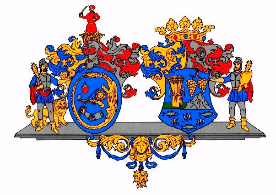 Hajdú-Bihar Vármegye ÖnkormányzatánakKözgyűléseKÖZGYŰLÉSI ELŐTERJESZTÉS9.Előterjesztő:Pajna Zoltán, a Közgyűlés elnökeTárgy:A rendezvénytechnikai eszközök hasznosítására vonatkozó hatáskör átruházásaKészítette:Dr. Dobi CsabaVéleményező bizottságok:Pénzügyi BizottságPajna ZoltánelnökKraszitsné dr. Czár Eszteraljegyző